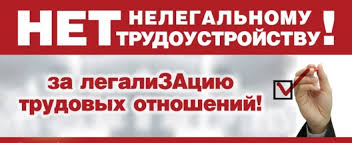 Негативные последствия неформальной занятостиНеформальная занятость продолжает быть одной из самых актуальных проблем в отношениях между работодателем и работником. Снижение неформальной занятости и легализация трудовых отношений – это задача, решение которой приобретает сегодня особую значимость для всего населения. Значительное число граждан, фактически осуществляющих те или иные виды деятельности, не состоят ни в трудовых, ни в гражданско-правовых отношениях, не имеют статуса предпринимателя. Наличие нелегальной занятости приводит не только к низкой собираемости налогов,                но и к увеличению количества случаев нарушения трудовых прав работников, особенно в сфере оплаты труда и охраны труда.Неформальная занятость - официально незарегистрированная трудовая деятельность, которая предполагает отсутствие юридического оформления отношений найма или факта самостоятельного обеспечения работой.Последствия неформальной занятости достаточно серьезны. Работники неформального сектора, на первый взгляд, получают финансовое преимущество в виде того, что неуплаченные налоги остаются у них, но при этом сталкиваются с ущемлением своих социальных и трудовых прав.Соглашаясь работать неформально, работник рискует:- получать заниженную оплату труда;- не получить заработную плату в случае любого конфликта                                       с работодателем;- не получить отпускные или вовсе не пойти в отпуск;- не получить оплату листка нетрудоспособности;- полностью лишиться социальных гарантий, предусмотренных трудовым договором;- получить отказ в расследовании несчастного случая на производстве;- не получить расчет при увольнении;- получить отказ в выдаче необходимого ему кредита;- получить отказ в выдаче визы и др.На уровне предприятия использование неформальной занятости представляется, на первый взгляд, выгодным, так как приводит к снижению издержек и росту прибыли. Однако, в случае применения к предприятию санкций (штрафов, запретов на деятельность и прочее) эффект может оказаться и негативным.При неформальной занятости государство, а как следствие и общество, теряет часть налогов, которую могли бы платить работники и их работодатели при наличии официального оформления трудовых отношений.Однако, недобросовестные работодатели допускают нарушение трудового законодательства. Работник, официально не трудоустроенный, остается полностью незащищенным в своих взаимоотношениях                                            с работодателем, чтобы отстоять и защитить свои права и законные интересы ему надо доказать факт трудовых отношений. Доказать факт трудовых отношений можно только в судебном порядке, а это очень сложно, так как для этого требуются свидетельские показания, однако, далеко не всегда работники организации соглашаются дать показания на суде против собственного работодателя. В связи с чем, определенное число граждан, фактически осуществлявших те или иные виды деятельности, не состоявшие                                     ни в трудовых, ни в гражданско-правовых отношениях с работодателем,                               а также не имевших статуса предпринимателя, оказываются в группе риска              из-за отсутствия источников дохода. Каждый работодатель должен знать, что наступление мер ответственности реально и неизбежно. Если будет установлен факт неофициального трудоустройства, ответственность для работодателя предусмотрена довольна серьезная: административная ответственность – статьей 5.27 Кодекса Российской Федерации об административных правонарушениях, уголовная – статьей 199.1 УК РФ. Санкции Уголовного кодекса Российской Федерации предусматривают не только наложение штрафа на налогового агента, а также принудительные работы и лишение свободы с лишением права занимать определенные должности или заниматься определенной деятельностью. В соответствии со статьей 123 Налогового кодекса РФ неправомерное неудержание или неперечисление                                               в установленный Налоговым кодексом срок сумм налога на доходы физических лиц, подлежащего удержанию и перечислению налоговым агентом, влечет взыскание штрафа с работодателя в размере 20 процентов                 от суммы, подлежащей удержанию и (или) перечислению.Для работника, который официально не трудоустроен либо трудовой договор с ним оформлен, но работник получает основную сумму зарплаты в конверте («серая зарплата»), так же предусмотрена налоговая ответственность в соответствии со статьей 122 Налогового кодекса РФ: неуплата или неполная уплата сумм налога в результате занижения налоговой базы, иного неправильного исчисления налога или других неправомерных действий (бездействия) влечет взыскание штрафа в размере 20 процентов от неуплаченной суммы налога.Решить проблему без участия самих работников, соглашающихся                          на неформальные трудовые отношения, получающих заработную плату                          «в конверте», полностью искоренить проявления неформальной занятости возможно лишь с помощью самих участников трудовых отношений – работников и работодателей, от их гражданской позиции зависит эффективность этой работы.